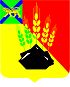 АДМИНИСТРАЦИЯ МИХАЙЛОВСКОГО МУНИЦИПАЛЬНОГО РАЙОНАПОСТАНОВЛЕНИЕ 
____________                                     с. Михайловка                                 № ______________О внесении изменений в постановление администрации Михайловского муниципального района от 01.09.2023 № 1066-па «Об утверждении Порядка предоставления субсидий на возобновление предпринимательской деятельности субъектов малого и среднего предпринимательства, а также физических лиц, применяющих специальный налоговый режим «Налог на профессиональный доход», пострадавших в результате чрезвычайной ситуации»В соответствии с Бюджетным кодексом Российской Федерации, Федеральным законом Российской Федерации от 06.10.2003 № 131-ФЗ «Об общих принципах организации местного самоуправления в Российской Федерации», постановлением Правительства Российской Федерации от 18.09.2020 № 1492 «Об общих требованиях к нормативным правовым актам, муниципальным правовым актам, регулирующим предоставление субсидий, в том числе грантов в форме субсидий, юридическим лицам, индивидуальным предпринимателям, а также физическим лицам – производителям товаров, работ, услуг, и о признании утратившими силу некоторых актов правительства Российской Федерации и отдельных положений некоторых актов Правительства Российской Федерации», постановлением Губернатора Приморского края от 15.08.2023 № 45-пг «О чрезвычайной ситуации регионального характера», постановлением Правительства Приморского края от 25.08.2023 № 600-пп «Об утверждении Порядка оказания в 2023 году финансовой помощи из резервного фонда Правительства Приморского края по ликвидации чрезвычайных ситуаций природного и техногенного характера на территории Приморского края в виде субсидий бюджетам муниципальных образований Приморского края в целях предоставления субсидий на возобновление предпринимательской деятельности субъектов малого и среднего предпринимательства, а также физических лиц, применяющих специальный налоговый режим «Налог на профессиональный доход», пострадавших в результате чрезвычайной ситуации», постановлением администрации Михайловского муниципального района от 11.08.2023 № 988-па «О введении на территории Михайловского муниципального района режима чрезвычайной ситуации природного характера», Уставом Михайловского муниципального района администрация Михайловского муниципального района ПОСТАНОВЛЯЕТ:1. Внести в постановление администрации Михайловского муниципального района от 01.09.2023 № 1066-па «Об утверждении Порядка предоставления субсидий на возобновление предпринимательской деятельности субъектов малого и среднего предпринимательства, а также физических лиц, применяющих специальный налоговый режим «Налог на профессиональный доход», пострадавших в результате чрезвычайной ситуации» следующие изменения:1.1 Пункт 2 постановления изложить в следующей редакции: «Утвердить состав комиссии по рассмотрению заявок на участие в отборе на получение субсидий на возобновление предпринимательской деятельности субъектов малого и среднего предпринимательства, а также физических лиц, применяющих специальный налоговый режим «Налог на профессиональный доход», пострадавших в результате чрезвычайной ситуации в соответствии с Приложением к настоящему постановлению» (Приложение № 1).1.2. Пункт 3 постановления изложить в следующей редакции: «Утвердить Положение о комиссии по рассмотрению заявок на участие в отборе на получение субсидий на возобновление предпринимательской деятельности субъектов малого и среднего предпринимательства, а также физических лиц, применяющих специальный налоговый режим «Налог на профессиональный доход», пострадавших в результате чрезвычайной ситуации» (Приложение № 2).1.3. Пункты 2 и 3 постановления считать пунктами 4 и 5.2. Внести в Порядок предоставления субсидий на возобновление предпринимательской деятельности субъектов малого и среднего предпринимательства, а также физических лиц, применяющих специальный налоговый режим «Налог на профессиональный доход», пострадавших в результате чрезвычайной ситуации», утвержденный постановлением администрации Михайловского муниципального района от 01.09.2023 № 1066-па, следующие изменения:2.1. Подпункт б) пункта 18 раздела II Порядка изложить в следующей редакции: б) «организует заседание комиссии по рассмотрению заявок на участие в отборе с целью определения соответствия заявок и приложенных к ним документов критериям и требованиям, предусмотренным настоящим Порядком, в течение пяти рабочих дней со дня, следующего за днем окончания срока приема заявок, указанного в объявлении. Распоряжением администрации Михайловского муниципального района утверждается одно из следующих решений:о предоставлении субсидии;об отклонении заявки (при наличии оснований, указанных в п. 19 настоящего Порядка)»;2.2. Абзац 2 пункта 24 Порядка изложить в новой редакции: «Соглашение заключается по типовой форме, утвержденной постановлением администрации Михайловского муниципального района от 18.09.2023 № 937-па «Об утверждении Типовой формы соглашения (договора) о предоставлении из бюджета Михайловского муниципального района субсидий, в том числе грантов в форме субсидий, юридическим лицам, индивидуальным предпринимателям, а также физическим лицам» (далее – постановление № 1155-па) в течение 2-х рабочих дней со дня принятия решения о предоставлении субсидии».2.3. Приложение № 1 к Порядку предоставления субсидий на возобновление предпринимательской деятельности субъектов малого и среднего предпринимательства, а также физических лиц, применяющих специальный налоговый режим «Налог на профессиональный доход», пострадавших в результате чрезвычайной ситуации, изложить в новой редакции (Приложение № 3). 3. Муниципальному казенному учреждению «Управление по организационно-техническому обеспечению деятельности администрации Михайловского муниципального района» (Корж С.Г.) разместить настоящее постановление на официальном сайте администрации Михайловского муниципального района.4. Контроль выполнения настоящего постановления оставляю за собой. И.о. главы Михайловского муниципального района –Главы администрации района                                                         П.А.ЗубокПриложение № 1к постановлению администрации Михайловского муниципального районаот _________________ № ________Состав комиссии по рассмотрению заявок на участие в отборе на получение субсидий на возобновление предпринимательской деятельности субъектов малого и среднего предпринимательства, а также физических лиц, применяющих специальный налоговый режим «Налог на профессиональный доход», пострадавших в результате чрезвычайной ситуацииПриложение № 2к постановлению администрации Михайловского муниципального районаот ______________ № ________Положение о комиссии по рассмотрению заявок на участие в отборе на получение субсидий на возобновление предпринимательской деятельности субъектов малого и среднего предпринимательства, а также физических лиц, применяющих специальный налоговый режим «Налог на профессиональный доход», пострадавших в результате чрезвычайной ситуации1. Общие положения1.1. Настоящее Положение определяет основные функции, а также порядок формирования и деятельности комиссии по рассмотрению заявок на участие в отборе на получение  субсидий на возобновление предпринимательской деятельности субъектов малого и среднего предпринимательства, а также физических лиц, применяющих специальный налоговый режим «Налог на профессиональный доход», пострадавших в результате чрезвычайной ситуации (далее соответственно - комиссия, заявка, субъект малого и среднего предпринимательства).1.2. Комиссия в своей деятельности руководствуется Конституцией Российской Федерации, федеральными конституционными законами, федеральными законами, указами и распоряжениями Президента Российской Федерации, постановлениями и распоряжениями Правительства Российской Федерации, законами Приморского края, постановлениями и распоряжениями Губернатора Приморского края, Михайловского муниципального района, настоящим Положением.2. Функции и права конкурсной комиссии2.1. В рамках своей деятельности комиссия осуществляет следующие функции:рассмотрение заявок и прилагаемых к ним документов на соответствие требованиям и условиям, установленным Порядком предоставления субсидий на возобновление предпринимательской деятельности субъектов малого и среднего предпринимательства, а также физических лиц, применяющих специальный налоговый режим «Налог на профессиональный доход», пострадавших в результате чрезвычайной ситуации (далее - Порядок);принятие решения о предоставлении субсидии или об отклонении заявки;2.2. Комиссия для выполнения возложенных на нее функций имеет право:запрашивать необходимые материалы и информацию по вопросам, входящим в ее компетенцию;обобщать и анализировать полученную информацию;приглашать на заседания конкурсной комиссии и заслушивать уполномоченных представителей организаций.3. Состав, структура, порядок формированиядеятельности конкурсной комиссии3.1. Состав конкурсной комиссии формируется из представителей администрации Михайловского муниципального района.3.2. В состав конкурсной комиссии входят председатель, секретарь и иные члены комиссии.Комиссию возглавляет председатель комиссии.3.2.1. Председатель комиссии осуществляет следующие полномочия:осуществляет общее руководство деятельностью комиссии;подписывает протоколы заседаний комиссии;выносит на обсуждение вопросы, связанные с деятельностью комиссии.3.2.2. В случае отсутствия председателя комиссии его полномочия исполняет секретарь комиссии.3.2.3. Секретарь конкурсной комиссии:организует подготовку заседаний комиссии;организует ознакомление членов комиссии с заявками и прилагаемыми к ним документами;формирует повестку дня заседания комиссии;уведомляет членов комиссии о дате, времени, месте проведения заседания комиссии и его повестке дня (повестка дня и материалы предоставляются членам комиссии не позднее чем за 1 календарный день до дня проведения заседания комиссии);приглашает на заседания комиссии уполномоченных представителей субъектов малого и среднего предпринимательства, самозанятых граждан, претендующих на получение субсидии;ведет протоколы заседаний комиссии.3.2.4. В отсутствие секретаря комиссии его полномочия исполняет другой член комиссии по решению председательствующего на заседании комиссии.3.3. Заседание комиссии является правомочным, если на нем присутствует большинство от общего числа членов комиссии.3.4. Комиссия принимает решение по рассматриваемому вопросу путем открытого голосования.3.5. Член комиссии осуществляет свое право на голосование лично, имеет один голос по каждому из предложений и подает его путем выражения своей воли открытым голосованием "За", "Против" либо как воздержавшийся от голосования.3.6. Решение комиссии принимается простым большинством голосов от числа членов комиссии, присутствующих на заседании. В случае равенства голосов решающим является голос председательствующего на заседании комиссии.3.7. Решения комиссии оформляются протоколами, которые подписываются председательствующим на заседании в течение двух рабочих дней со дня проведения заседания комиссии.3.8. Член комиссии, не согласный с принятым решением, имеет право в письменном виде изложить свое мнение, которое приобщается к протоколам заседаний комиссии.4. Обеспечение деятельности конкурсной комиссии4.1. Организационно-техническое обеспечение деятельности комиссии осуществляет Уполномоченный орган.Приложение № 3к постановлению администрации Михайловского муниципального районаот ______________ № ________Первый заместитель главы администрации Михайловского муниципального района- председатель комиссииГлавный специалист отдела экономики управления экономики администрации Михайловского муниципального района- секретарь комиссииНачальник управления правового обеспечения администрации Михайловского муниципального района- член комиссииНачальник управления финансов администрации Михайловского муниципального района- член комиссии Начальник отдела экономики управления экономики администрации Михайловского муниципального района- член комиссииНачальник управления учета и отчетности администрации Михайловского муниципального района- член комиссииЗаявкана участие в отборе  Заявкана участие в отборе  Заявкана участие в отборе  ______________________________________________________________________________(полное наименование юридического лица/индивидуального предпринимателя, физического лица, применяющего специальный налоговый режим) в лице________________________________________________________________________(указывается полное наименование должности, фамилия, имя и отчество руководителя (при наличии), действующего на основании_____________________________________________________________________________________________________________________________________________________________(полное наименование юридического лица/индивидуального предпринимателя, физического лица, применяющего специальный налоговый режим) в лице________________________________________________________________________(указывается полное наименование должности, фамилия, имя и отчество руководителя (при наличии), действующего на основании_____________________________________________________________________________________________________________________________________________________________(полное наименование юридического лица/индивидуального предпринимателя, физического лица, применяющего специальный налоговый режим) в лице________________________________________________________________________(указывается полное наименование должности, фамилия, имя и отчество руководителя (при наличии), действующего на основании_______________________________________________________________________________Отвечаю следующим критериям:а) пострадал в результате чрезвычайной ситуации, возникшей на территории Михайловского муниципального района в августе 2023 года, в отношении меня составлен  акт о подтверждении затопления или подтопления нежилых объектов в соответствии с постановлением администрации Михайловского муниципального района от 18.08.2023 № 1027-па «Об утверждении Положения о комиссии по подтверждению затопления или подтопления нежилых объектов юридических лиц и индивидуальных предпринимателей, оказавшихся в границах зоны чрезвычайной ситуации, сложившейся на территории Михайловского муниципального района»;б) не являюсь кредитной организацией, страховой организацией (за исключением потребительских кооперативов), инвестиционным фондом, негосударственным пенсионным фондом, профессиональным участником рынка ценных бумаг, ломбардом;в) включен в Единый реестр субъектов малого и среднего предпринимательства, ведение которого осуществляет Федеральная налоговая служба Российской Федерации (официальный сайт https://rmsp.nalog.ru);г) основными видами осуществляемой экономической деятельности по состоянию на 01 августа 2023 года, являются виды экономической деятельности, установленные в соответствии с Общероссийским классификатором видов экономической деятельности (ОК 029-2014 (КДЕС Ред.2), принятым приказом Росстата от 31 января 2014 года № 14-ст, за исключением раздела А;д) осуществляю деятельность на территории Михайловского муниципального района; е) согласен на запрет на приобретение лицами, получающими средства на основании договоров (соглашений), заключенных в целях исполнения обязательств по соглашению, за счет полученных из бюджета Михайловского муниципального района средств иностранной валюты, за исключением операций, осуществляемых в соответствии с валютным законодательством Российской Федерации при закупке (поставке) высокотехнологичного импортного оборудования и комплектующих изделий (в случае предоставления субсидии на финансовое обеспечение затрат);ж) согласен, а также лица, получающие средства на основании договоров, заключенных со мной (за исключением государственных (муниципальных) унитарных предприятий, хозяйственных товариществ и обществ с участием публично-правовых образований в их уставных (складочных) капиталах, коммерческих организаций с участием таких товариществ и обществ в их уставных (складочных) капиталах), на осуществление в отношении нас проверки главным распорядителем как получателем бюджетных средств соблюдения порядка и условий предоставления субсидии, в том числе в части достижения результатов предоставления субсидии, а также проверки органами муниципального финансового контроля соблюдения получателем субсидии порядка и условий предоставления субсидии в соответствии со статьями 268.1 и 269.2 Бюджетного кодекса Российской Федерации, и на включение таких положений в соглашение (в случае предоставления субсидии на финансовое обеспечение затрат).Данная заявка означает согласие:на передачу и обработку персональных данных, необходимых для ведения Реестра субъектов малого и среднего предпринимательства - получателей поддержки;на публикацию (размещение) в информационно-телекоммуникационной сети Интернет информации об участнике отбора, о подаваемой участником отбора заявке, иной информации об участнике отбора, связанной с соответствующим отбором.Отвечаю следующим критериям:а) пострадал в результате чрезвычайной ситуации, возникшей на территории Михайловского муниципального района в августе 2023 года, в отношении меня составлен  акт о подтверждении затопления или подтопления нежилых объектов в соответствии с постановлением администрации Михайловского муниципального района от 18.08.2023 № 1027-па «Об утверждении Положения о комиссии по подтверждению затопления или подтопления нежилых объектов юридических лиц и индивидуальных предпринимателей, оказавшихся в границах зоны чрезвычайной ситуации, сложившейся на территории Михайловского муниципального района»;б) не являюсь кредитной организацией, страховой организацией (за исключением потребительских кооперативов), инвестиционным фондом, негосударственным пенсионным фондом, профессиональным участником рынка ценных бумаг, ломбардом;в) включен в Единый реестр субъектов малого и среднего предпринимательства, ведение которого осуществляет Федеральная налоговая служба Российской Федерации (официальный сайт https://rmsp.nalog.ru);г) основными видами осуществляемой экономической деятельности по состоянию на 01 августа 2023 года, являются виды экономической деятельности, установленные в соответствии с Общероссийским классификатором видов экономической деятельности (ОК 029-2014 (КДЕС Ред.2), принятым приказом Росстата от 31 января 2014 года № 14-ст, за исключением раздела А;д) осуществляю деятельность на территории Михайловского муниципального района; е) согласен на запрет на приобретение лицами, получающими средства на основании договоров (соглашений), заключенных в целях исполнения обязательств по соглашению, за счет полученных из бюджета Михайловского муниципального района средств иностранной валюты, за исключением операций, осуществляемых в соответствии с валютным законодательством Российской Федерации при закупке (поставке) высокотехнологичного импортного оборудования и комплектующих изделий (в случае предоставления субсидии на финансовое обеспечение затрат);ж) согласен, а также лица, получающие средства на основании договоров, заключенных со мной (за исключением государственных (муниципальных) унитарных предприятий, хозяйственных товариществ и обществ с участием публично-правовых образований в их уставных (складочных) капиталах, коммерческих организаций с участием таких товариществ и обществ в их уставных (складочных) капиталах), на осуществление в отношении нас проверки главным распорядителем как получателем бюджетных средств соблюдения порядка и условий предоставления субсидии, в том числе в части достижения результатов предоставления субсидии, а также проверки органами муниципального финансового контроля соблюдения получателем субсидии порядка и условий предоставления субсидии в соответствии со статьями 268.1 и 269.2 Бюджетного кодекса Российской Федерации, и на включение таких положений в соглашение (в случае предоставления субсидии на финансовое обеспечение затрат).Данная заявка означает согласие:на передачу и обработку персональных данных, необходимых для ведения Реестра субъектов малого и среднего предпринимательства - получателей поддержки;на публикацию (размещение) в информационно-телекоммуникационной сети Интернет информации об участнике отбора, о подаваемой участником отбора заявке, иной информации об участнике отбора, связанной с соответствующим отбором.Отвечаю следующим критериям:а) пострадал в результате чрезвычайной ситуации, возникшей на территории Михайловского муниципального района в августе 2023 года, в отношении меня составлен  акт о подтверждении затопления или подтопления нежилых объектов в соответствии с постановлением администрации Михайловского муниципального района от 18.08.2023 № 1027-па «Об утверждении Положения о комиссии по подтверждению затопления или подтопления нежилых объектов юридических лиц и индивидуальных предпринимателей, оказавшихся в границах зоны чрезвычайной ситуации, сложившейся на территории Михайловского муниципального района»;б) не являюсь кредитной организацией, страховой организацией (за исключением потребительских кооперативов), инвестиционным фондом, негосударственным пенсионным фондом, профессиональным участником рынка ценных бумаг, ломбардом;в) включен в Единый реестр субъектов малого и среднего предпринимательства, ведение которого осуществляет Федеральная налоговая служба Российской Федерации (официальный сайт https://rmsp.nalog.ru);г) основными видами осуществляемой экономической деятельности по состоянию на 01 августа 2023 года, являются виды экономической деятельности, установленные в соответствии с Общероссийским классификатором видов экономической деятельности (ОК 029-2014 (КДЕС Ред.2), принятым приказом Росстата от 31 января 2014 года № 14-ст, за исключением раздела А;д) осуществляю деятельность на территории Михайловского муниципального района; е) согласен на запрет на приобретение лицами, получающими средства на основании договоров (соглашений), заключенных в целях исполнения обязательств по соглашению, за счет полученных из бюджета Михайловского муниципального района средств иностранной валюты, за исключением операций, осуществляемых в соответствии с валютным законодательством Российской Федерации при закупке (поставке) высокотехнологичного импортного оборудования и комплектующих изделий (в случае предоставления субсидии на финансовое обеспечение затрат);ж) согласен, а также лица, получающие средства на основании договоров, заключенных со мной (за исключением государственных (муниципальных) унитарных предприятий, хозяйственных товариществ и обществ с участием публично-правовых образований в их уставных (складочных) капиталах, коммерческих организаций с участием таких товариществ и обществ в их уставных (складочных) капиталах), на осуществление в отношении нас проверки главным распорядителем как получателем бюджетных средств соблюдения порядка и условий предоставления субсидии, в том числе в части достижения результатов предоставления субсидии, а также проверки органами муниципального финансового контроля соблюдения получателем субсидии порядка и условий предоставления субсидии в соответствии со статьями 268.1 и 269.2 Бюджетного кодекса Российской Федерации, и на включение таких положений в соглашение (в случае предоставления субсидии на финансовое обеспечение затрат).Данная заявка означает согласие:на передачу и обработку персональных данных, необходимых для ведения Реестра субъектов малого и среднего предпринимательства - получателей поддержки;на публикацию (размещение) в информационно-телекоммуникационной сети Интернет информации об участнике отбора, о подаваемой участником отбора заявке, иной информации об участнике отбора, связанной с соответствующим отбором.Отвечаю следующим критериям:а) пострадал в результате чрезвычайной ситуации, возникшей на территории Михайловского муниципального района в августе 2023 года, в отношении меня составлен  акт о подтверждении затопления или подтопления нежилых объектов в соответствии с постановлением администрации Михайловского муниципального района от 18.08.2023 № 1027-па «Об утверждении Положения о комиссии по подтверждению затопления или подтопления нежилых объектов юридических лиц и индивидуальных предпринимателей, оказавшихся в границах зоны чрезвычайной ситуации, сложившейся на территории Михайловского муниципального района»;б) не являюсь кредитной организацией, страховой организацией (за исключением потребительских кооперативов), инвестиционным фондом, негосударственным пенсионным фондом, профессиональным участником рынка ценных бумаг, ломбардом;в) включен в Единый реестр субъектов малого и среднего предпринимательства, ведение которого осуществляет Федеральная налоговая служба Российской Федерации (официальный сайт https://rmsp.nalog.ru);г) основными видами осуществляемой экономической деятельности по состоянию на 01 августа 2023 года, являются виды экономической деятельности, установленные в соответствии с Общероссийским классификатором видов экономической деятельности (ОК 029-2014 (КДЕС Ред.2), принятым приказом Росстата от 31 января 2014 года № 14-ст, за исключением раздела А;д) осуществляю деятельность на территории Михайловского муниципального района; е) согласен на запрет на приобретение лицами, получающими средства на основании договоров (соглашений), заключенных в целях исполнения обязательств по соглашению, за счет полученных из бюджета Михайловского муниципального района средств иностранной валюты, за исключением операций, осуществляемых в соответствии с валютным законодательством Российской Федерации при закупке (поставке) высокотехнологичного импортного оборудования и комплектующих изделий (в случае предоставления субсидии на финансовое обеспечение затрат);ж) согласен, а также лица, получающие средства на основании договоров, заключенных со мной (за исключением государственных (муниципальных) унитарных предприятий, хозяйственных товариществ и обществ с участием публично-правовых образований в их уставных (складочных) капиталах, коммерческих организаций с участием таких товариществ и обществ в их уставных (складочных) капиталах), на осуществление в отношении нас проверки главным распорядителем как получателем бюджетных средств соблюдения порядка и условий предоставления субсидии, в том числе в части достижения результатов предоставления субсидии, а также проверки органами муниципального финансового контроля соблюдения получателем субсидии порядка и условий предоставления субсидии в соответствии со статьями 268.1 и 269.2 Бюджетного кодекса Российской Федерации, и на включение таких положений в соглашение (в случае предоставления субсидии на финансовое обеспечение затрат).Данная заявка означает согласие:на передачу и обработку персональных данных, необходимых для ведения Реестра субъектов малого и среднего предпринимательства - получателей поддержки;на публикацию (размещение) в информационно-телекоммуникационной сети Интернет информации об участнике отбора, о подаваемой участником отбора заявке, иной информации об участнике отбора, связанной с соответствующим отбором._________________________________наименование должности руководителя (при наличии)_________________________________наименование должности руководителя (при наличии)______________________(подпись)_______________________(инициалы, фамилия)М.П."___" _____________ 20__ г.М.П."___" _____________ 20__ г.